Women’s Leadership Skills Group 
Referral Form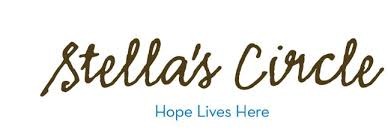 Full Name:	 ________________________	Best method of contact:  __ Phone __Text __Email Date:		 ________________________	Contact Information: _______________________DOB: 		 ________________________	Can we leave a message?  __ Yes __ NoSelf-Referral:  __ Yes  __ No    If ‘No’, please name the referral source: ____________________Current Address: ___________________________        ____________________________The Women’s Leadership Group is a nine (9) week group that introduces various skills and concepts to help empower women to become leaders within their communities. Successful candidates will be comfortable expressing themselves in a group setting, have a strong understanding of their personal strengths and a willingness to explore ways they can grow personally. Please list your current and past involvement in organized groups and/or activities. _________________________________________________________________________________________________________________________________________________________ Part of this program includes a 14 hour course in Mental Health First Aid. Are you comfortable discussing issues around mental health, possible triggers, resources, etc? ________________Are there any reasons you may not be able to attend all 3 afternoons per week over the full 9 weeks? _______________________________________________________________Do you have any mental health or physical health needs that may require additional supports? If yes, please list how we can best support you. _________________________________________________________________________________________________________________What would you like to get out of this group? _________________________________________________________________________________________________________________Signature: ___________________________________Please send referral to Erin Holland at F: 709.579.7855 or E: e.holland@stellascircle.ca